اختار الإجابة الصحيحة :ضع علامة (   ) أمام الإجابة الصحيحة و علامة ( X ) أمام الإجابة الخاطئة :انتهت الأسئلة ,,, 		أتمنى لكم التوفيق والنجاح ,, 		الأستاذ/المملكـة العـربية السعـودية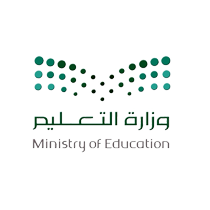 المادة :  التربية البدنية و الدفاع عن النفس وزارة  التعليمالصف :      الثالث المتوسط  الإدارة العامة للتعليم بـ  ..................مدرسة: ...............أسئلة اختبار منتصف الفصل الدراسي الثالث من العام الدراسي 1445 هـأسئلة اختبار منتصف الفصل الدراسي الثالث من العام الدراسي 1445 هـأسئلة اختبار منتصف الفصل الدراسي الثالث من العام الدراسي 1445 هـاسم الطالب / ة.........................الصف.........الدرجة المستحقةاسم الطالب / ة.........................الصف.........الدرجة المستحقة5    السؤال الأول : اختار/ ي الإجابة الصحيحة لكل مما يلي بوضع علامة  (  ) :السؤال الأول : اختار/ ي الإجابة الصحيحة لكل مما يلي بوضع علامة  (  ) :السؤال الأول : اختار/ ي الإجابة الصحيحة لكل مما يلي بوضع علامة  (  ) :السؤال الأول : اختار/ ي الإجابة الصحيحة لكل مما يلي بوضع علامة  (  ) :السؤال الأول : اختار/ ي الإجابة الصحيحة لكل مما يلي بوضع علامة  (  ) :السؤال الأول : اختار/ ي الإجابة الصحيحة لكل مما يلي بوضع علامة  (  ) :السؤال الأول : اختار/ ي الإجابة الصحيحة لكل مما يلي بوضع علامة  (  ) :السؤال الأول : اختار/ ي الإجابة الصحيحة لكل مما يلي بوضع علامة  (  ) :السؤال الأول : اختار/ ي الإجابة الصحيحة لكل مما يلي بوضع علامة  (  ) : تعتبر مهارة حائط الصد في كرة اليد من المهارات الهجومية المميزة  ؟  تعتبر مهارة حائط الصد في كرة اليد من المهارات الهجومية المميزة  ؟  تعتبر مهارة حائط الصد في كرة اليد من المهارات الهجومية المميزة  ؟  تعتبر مهارة حائط الصد في كرة اليد من المهارات الهجومية المميزة  ؟  تعتبر مهارة حائط الصد في كرة اليد من المهارات الهجومية المميزة  ؟  تعتبر مهارة حائط الصد في كرة اليد من المهارات الهجومية المميزة  ؟  تعتبر مهارة حائط الصد في كرة اليد من المهارات الهجومية المميزة  ؟  تعتبر مهارة حائط الصد في كرة اليد من المهارات الهجومية المميزة  ؟ صحخطأعند أداء دفاع حائط الصد في كرة اليد  يكون وضع المدافع مقابل للمهاجم دون الاحتكاك به  ؟عند أداء دفاع حائط الصد في كرة اليد  يكون وضع المدافع مقابل للمهاجم دون الاحتكاك به  ؟عند أداء دفاع حائط الصد في كرة اليد  يكون وضع المدافع مقابل للمهاجم دون الاحتكاك به  ؟عند أداء دفاع حائط الصد في كرة اليد  يكون وضع المدافع مقابل للمهاجم دون الاحتكاك به  ؟عند أداء دفاع حائط الصد في كرة اليد  يكون وضع المدافع مقابل للمهاجم دون الاحتكاك به  ؟عند أداء دفاع حائط الصد في كرة اليد  يكون وضع المدافع مقابل للمهاجم دون الاحتكاك به  ؟عند أداء دفاع حائط الصد في كرة اليد  يكون وضع المدافع مقابل للمهاجم دون الاحتكاك به  ؟عند أداء دفاع حائط الصد في كرة اليد  يكون وضع المدافع مقابل للمهاجم دون الاحتكاك به  ؟صحخطأ عند أداء مهارة الكرة الساقطة في كرة الريشة الطائرة  براعى  مسك المضرب بطريقة  القبضة الخلفية   ؟عند أداء مهارة الكرة الساقطة في كرة الريشة الطائرة  براعى  مسك المضرب بطريقة  القبضة الخلفية   ؟عند أداء مهارة الكرة الساقطة في كرة الريشة الطائرة  براعى  مسك المضرب بطريقة  القبضة الخلفية   ؟عند أداء مهارة الكرة الساقطة في كرة الريشة الطائرة  براعى  مسك المضرب بطريقة  القبضة الخلفية   ؟عند أداء مهارة الكرة الساقطة في كرة الريشة الطائرة  براعى  مسك المضرب بطريقة  القبضة الخلفية   ؟عند أداء مهارة الكرة الساقطة في كرة الريشة الطائرة  براعى  مسك المضرب بطريقة  القبضة الخلفية   ؟عند أداء مهارة الكرة الساقطة في كرة الريشة الطائرة  براعى  مسك المضرب بطريقة  القبضة الخلفية   ؟عند أداء مهارة الكرة الساقطة في كرة الريشة الطائرة  براعى  مسك المضرب بطريقة  القبضة الخلفية   ؟صحخطأتستخدم مهارة التصويب من الوثب لأعلى  للتخلص من الجدار الدفاعي     ؟ تستخدم مهارة التصويب من الوثب لأعلى  للتخلص من الجدار الدفاعي     ؟ تستخدم مهارة التصويب من الوثب لأعلى  للتخلص من الجدار الدفاعي     ؟ تستخدم مهارة التصويب من الوثب لأعلى  للتخلص من الجدار الدفاعي     ؟ تستخدم مهارة التصويب من الوثب لأعلى  للتخلص من الجدار الدفاعي     ؟ تستخدم مهارة التصويب من الوثب لأعلى  للتخلص من الجدار الدفاعي     ؟ تستخدم مهارة التصويب من الوثب لأعلى  للتخلص من الجدار الدفاعي     ؟ تستخدم مهارة التصويب من الوثب لأعلى  للتخلص من الجدار الدفاعي     ؟ صحخطأتؤدى التصويبة السلمية من الوثب للأمام بمسك الكرة أسفل ...........  ؟ تؤدى التصويبة السلمية من الوثب للأمام بمسك الكرة أسفل ...........  ؟ تؤدى التصويبة السلمية من الوثب للأمام بمسك الكرة أسفل ...........  ؟ تؤدى التصويبة السلمية من الوثب للأمام بمسك الكرة أسفل ...........  ؟ تؤدى التصويبة السلمية من الوثب للأمام بمسك الكرة أسفل ...........  ؟ تؤدى التصويبة السلمية من الوثب للأمام بمسك الكرة أسفل ...........  ؟ تؤدى التصويبة السلمية من الوثب للأمام بمسك الكرة أسفل ...........  ؟ تؤدى التصويبة السلمية من الوثب للأمام بمسك الكرة أسفل ...........  ؟ الحوض الصدر الرأسالإيقاف دقيقتين في كرة اليد هو العقوبة المناسبة للسلوك الغير الرياضي الجسيم من قبل اللاعب أو ادراي الفريق داخل أو خارج الملعب     ؟ الإيقاف دقيقتين في كرة اليد هو العقوبة المناسبة للسلوك الغير الرياضي الجسيم من قبل اللاعب أو ادراي الفريق داخل أو خارج الملعب     ؟ الإيقاف دقيقتين في كرة اليد هو العقوبة المناسبة للسلوك الغير الرياضي الجسيم من قبل اللاعب أو ادراي الفريق داخل أو خارج الملعب     ؟ الإيقاف دقيقتين في كرة اليد هو العقوبة المناسبة للسلوك الغير الرياضي الجسيم من قبل اللاعب أو ادراي الفريق داخل أو خارج الملعب     ؟ الإيقاف دقيقتين في كرة اليد هو العقوبة المناسبة للسلوك الغير الرياضي الجسيم من قبل اللاعب أو ادراي الفريق داخل أو خارج الملعب     ؟ الإيقاف دقيقتين في كرة اليد هو العقوبة المناسبة للسلوك الغير الرياضي الجسيم من قبل اللاعب أو ادراي الفريق داخل أو خارج الملعب     ؟ الإيقاف دقيقتين في كرة اليد هو العقوبة المناسبة للسلوك الغير الرياضي الجسيم من قبل اللاعب أو ادراي الفريق داخل أو خارج الملعب     ؟ الإيقاف دقيقتين في كرة اليد هو العقوبة المناسبة للسلوك الغير الرياضي الجسيم من قبل اللاعب أو ادراي الفريق داخل أو خارج الملعب     ؟ صحخطأ تؤدى الضربة الساحقة بوجه وظهر المضرب في كرة الريشة الطائرة من الوقوف على أمشاط قدم الارتكاز لحظة الضرب لزيادة الطول   .؟ تؤدى الضربة الساحقة بوجه وظهر المضرب في كرة الريشة الطائرة من الوقوف على أمشاط قدم الارتكاز لحظة الضرب لزيادة الطول   .؟ تؤدى الضربة الساحقة بوجه وظهر المضرب في كرة الريشة الطائرة من الوقوف على أمشاط قدم الارتكاز لحظة الضرب لزيادة الطول   .؟ تؤدى الضربة الساحقة بوجه وظهر المضرب في كرة الريشة الطائرة من الوقوف على أمشاط قدم الارتكاز لحظة الضرب لزيادة الطول   .؟ تؤدى الضربة الساحقة بوجه وظهر المضرب في كرة الريشة الطائرة من الوقوف على أمشاط قدم الارتكاز لحظة الضرب لزيادة الطول   .؟ تؤدى الضربة الساحقة بوجه وظهر المضرب في كرة الريشة الطائرة من الوقوف على أمشاط قدم الارتكاز لحظة الضرب لزيادة الطول   .؟ تؤدى الضربة الساحقة بوجه وظهر المضرب في كرة الريشة الطائرة من الوقوف على أمشاط قدم الارتكاز لحظة الضرب لزيادة الطول   .؟ تؤدى الضربة الساحقة بوجه وظهر المضرب في كرة الريشة الطائرة من الوقوف على أمشاط قدم الارتكاز لحظة الضرب لزيادة الطول   .؟ صحخطأعند أداء الإرسال العالي في كرة الريشة الطائرة يكون مسك المضرب برسغ مثني للداخل  بحيث يكون رأس المضرب متجها للخارج و الخلف   .؟عند أداء الإرسال العالي في كرة الريشة الطائرة يكون مسك المضرب برسغ مثني للداخل  بحيث يكون رأس المضرب متجها للخارج و الخلف   .؟عند أداء الإرسال العالي في كرة الريشة الطائرة يكون مسك المضرب برسغ مثني للداخل  بحيث يكون رأس المضرب متجها للخارج و الخلف   .؟عند أداء الإرسال العالي في كرة الريشة الطائرة يكون مسك المضرب برسغ مثني للداخل  بحيث يكون رأس المضرب متجها للخارج و الخلف   .؟عند أداء الإرسال العالي في كرة الريشة الطائرة يكون مسك المضرب برسغ مثني للداخل  بحيث يكون رأس المضرب متجها للخارج و الخلف   .؟عند أداء الإرسال العالي في كرة الريشة الطائرة يكون مسك المضرب برسغ مثني للداخل  بحيث يكون رأس المضرب متجها للخارج و الخلف   .؟عند أداء الإرسال العالي في كرة الريشة الطائرة يكون مسك المضرب برسغ مثني للداخل  بحيث يكون رأس المضرب متجها للخارج و الخلف   .؟عند أداء الإرسال العالي في كرة الريشة الطائرة يكون مسك المضرب برسغ مثني للداخل  بحيث يكون رأس المضرب متجها للخارج و الخلف   .؟صحخطأالإنذار  في كرة اليد هو العقوبة المناسبة للأخطاء التي يجب معاقبتها تصاعديا      .؟ الإنذار  في كرة اليد هو العقوبة المناسبة للأخطاء التي يجب معاقبتها تصاعديا      .؟ الإنذار  في كرة اليد هو العقوبة المناسبة للأخطاء التي يجب معاقبتها تصاعديا      .؟ الإنذار  في كرة اليد هو العقوبة المناسبة للأخطاء التي يجب معاقبتها تصاعديا      .؟ الإنذار  في كرة اليد هو العقوبة المناسبة للأخطاء التي يجب معاقبتها تصاعديا      .؟ الإنذار  في كرة اليد هو العقوبة المناسبة للأخطاء التي يجب معاقبتها تصاعديا      .؟ الإنذار  في كرة اليد هو العقوبة المناسبة للأخطاء التي يجب معاقبتها تصاعديا      .؟ الإنذار  في كرة اليد هو العقوبة المناسبة للأخطاء التي يجب معاقبتها تصاعديا      .؟ صحخطأ10. تكون الريشة  في كرة الريشة الطائرة متوقفة عن اللعب إذا حدث ( خطأ ) أو إعادة   ؟تكون الريشة  في كرة الريشة الطائرة متوقفة عن اللعب إذا حدث ( خطأ ) أو إعادة   ؟تكون الريشة  في كرة الريشة الطائرة متوقفة عن اللعب إذا حدث ( خطأ ) أو إعادة   ؟تكون الريشة  في كرة الريشة الطائرة متوقفة عن اللعب إذا حدث ( خطأ ) أو إعادة   ؟تكون الريشة  في كرة الريشة الطائرة متوقفة عن اللعب إذا حدث ( خطأ ) أو إعادة   ؟تكون الريشة  في كرة الريشة الطائرة متوقفة عن اللعب إذا حدث ( خطأ ) أو إعادة   ؟تكون الريشة  في كرة الريشة الطائرة متوقفة عن اللعب إذا حدث ( خطأ ) أو إعادة   ؟تكون الريشة  في كرة الريشة الطائرة متوقفة عن اللعب إذا حدث ( خطأ ) أو إعادة   ؟10. صح خطأ المملكـة العـربية السعـوديةالمادة :  التربية البدنية و الدفاع عن النفس وزارة  التعليمالصف :      الثالث المتوسط  الإدارة العامة للتعليم بـ  ..................مدرسة: ...............أسئلة اختبار منتصف الفصل الدراسي الثالث من العام الدراسي 1445 هـأسئلة اختبار منتصف الفصل الدراسي الثالث من العام الدراسي 1445 هـأسئلة اختبار منتصف الفصل الدراسي الثالث من العام الدراسي 1445 هـاسم الطالب / ة.........................الصف.........الدرجة المستحقةاسم الطالب / ة.........................الصف.........الدرجة المستحقة5    السؤال الأول : اختار/ ي الإجابة الصحيحة لكل مما يلي بوضع علامة  (  ) :السؤال الأول : اختار/ ي الإجابة الصحيحة لكل مما يلي بوضع علامة  (  ) :السؤال الأول : اختار/ ي الإجابة الصحيحة لكل مما يلي بوضع علامة  (  ) :السؤال الأول : اختار/ ي الإجابة الصحيحة لكل مما يلي بوضع علامة  (  ) :السؤال الأول : اختار/ ي الإجابة الصحيحة لكل مما يلي بوضع علامة  (  ) :السؤال الأول : اختار/ ي الإجابة الصحيحة لكل مما يلي بوضع علامة  (  ) :السؤال الأول : اختار/ ي الإجابة الصحيحة لكل مما يلي بوضع علامة  (  ) :السؤال الأول : اختار/ ي الإجابة الصحيحة لكل مما يلي بوضع علامة  (  ) :السؤال الأول : اختار/ ي الإجابة الصحيحة لكل مما يلي بوضع علامة  (  ) : تعتبر مهارة حائط الصد في كرة اليد من المهارات الهجومية المميزة  ؟  تعتبر مهارة حائط الصد في كرة اليد من المهارات الهجومية المميزة  ؟  تعتبر مهارة حائط الصد في كرة اليد من المهارات الهجومية المميزة  ؟  تعتبر مهارة حائط الصد في كرة اليد من المهارات الهجومية المميزة  ؟  تعتبر مهارة حائط الصد في كرة اليد من المهارات الهجومية المميزة  ؟  تعتبر مهارة حائط الصد في كرة اليد من المهارات الهجومية المميزة  ؟  تعتبر مهارة حائط الصد في كرة اليد من المهارات الهجومية المميزة  ؟  تعتبر مهارة حائط الصد في كرة اليد من المهارات الهجومية المميزة  ؟ صحخطأعند أداء دفاع حائط الصد في كرة اليد  يكون وضع المدافع مقابل للمهاجم دون الاحتكاك به  ؟عند أداء دفاع حائط الصد في كرة اليد  يكون وضع المدافع مقابل للمهاجم دون الاحتكاك به  ؟عند أداء دفاع حائط الصد في كرة اليد  يكون وضع المدافع مقابل للمهاجم دون الاحتكاك به  ؟عند أداء دفاع حائط الصد في كرة اليد  يكون وضع المدافع مقابل للمهاجم دون الاحتكاك به  ؟عند أداء دفاع حائط الصد في كرة اليد  يكون وضع المدافع مقابل للمهاجم دون الاحتكاك به  ؟عند أداء دفاع حائط الصد في كرة اليد  يكون وضع المدافع مقابل للمهاجم دون الاحتكاك به  ؟عند أداء دفاع حائط الصد في كرة اليد  يكون وضع المدافع مقابل للمهاجم دون الاحتكاك به  ؟عند أداء دفاع حائط الصد في كرة اليد  يكون وضع المدافع مقابل للمهاجم دون الاحتكاك به  ؟صحخطأ عند أداء مهارة الكرة الساقطة في كرة الريشة الطائرة  براعى  مسك المضرب بطريقة  القبضة الخلفية   ؟عند أداء مهارة الكرة الساقطة في كرة الريشة الطائرة  براعى  مسك المضرب بطريقة  القبضة الخلفية   ؟عند أداء مهارة الكرة الساقطة في كرة الريشة الطائرة  براعى  مسك المضرب بطريقة  القبضة الخلفية   ؟عند أداء مهارة الكرة الساقطة في كرة الريشة الطائرة  براعى  مسك المضرب بطريقة  القبضة الخلفية   ؟عند أداء مهارة الكرة الساقطة في كرة الريشة الطائرة  براعى  مسك المضرب بطريقة  القبضة الخلفية   ؟عند أداء مهارة الكرة الساقطة في كرة الريشة الطائرة  براعى  مسك المضرب بطريقة  القبضة الخلفية   ؟عند أداء مهارة الكرة الساقطة في كرة الريشة الطائرة  براعى  مسك المضرب بطريقة  القبضة الخلفية   ؟عند أداء مهارة الكرة الساقطة في كرة الريشة الطائرة  براعى  مسك المضرب بطريقة  القبضة الخلفية   ؟صحخطأتستخدم مهارة التصويب من الوثب لأعلى  للتخلص من الجدار الدفاعي     ؟ تستخدم مهارة التصويب من الوثب لأعلى  للتخلص من الجدار الدفاعي     ؟ تستخدم مهارة التصويب من الوثب لأعلى  للتخلص من الجدار الدفاعي     ؟ تستخدم مهارة التصويب من الوثب لأعلى  للتخلص من الجدار الدفاعي     ؟ تستخدم مهارة التصويب من الوثب لأعلى  للتخلص من الجدار الدفاعي     ؟ تستخدم مهارة التصويب من الوثب لأعلى  للتخلص من الجدار الدفاعي     ؟ تستخدم مهارة التصويب من الوثب لأعلى  للتخلص من الجدار الدفاعي     ؟ تستخدم مهارة التصويب من الوثب لأعلى  للتخلص من الجدار الدفاعي     ؟ صحخطأتؤدى التصويبة السلمية من الوثب للأمام بمسك الكرة أسفل ...........  ؟ تؤدى التصويبة السلمية من الوثب للأمام بمسك الكرة أسفل ...........  ؟ تؤدى التصويبة السلمية من الوثب للأمام بمسك الكرة أسفل ...........  ؟ تؤدى التصويبة السلمية من الوثب للأمام بمسك الكرة أسفل ...........  ؟ تؤدى التصويبة السلمية من الوثب للأمام بمسك الكرة أسفل ...........  ؟ تؤدى التصويبة السلمية من الوثب للأمام بمسك الكرة أسفل ...........  ؟ تؤدى التصويبة السلمية من الوثب للأمام بمسك الكرة أسفل ...........  ؟ تؤدى التصويبة السلمية من الوثب للأمام بمسك الكرة أسفل ...........  ؟ الحوض الصدر الرأسالإيقاف دقيقتين في كرة اليد هو العقوبة المناسبة للسلوك الغير الرياضي الجسيم من قبل اللاعب أو ادراي الفريق داخل أو خارج الملعب     ؟ الإيقاف دقيقتين في كرة اليد هو العقوبة المناسبة للسلوك الغير الرياضي الجسيم من قبل اللاعب أو ادراي الفريق داخل أو خارج الملعب     ؟ الإيقاف دقيقتين في كرة اليد هو العقوبة المناسبة للسلوك الغير الرياضي الجسيم من قبل اللاعب أو ادراي الفريق داخل أو خارج الملعب     ؟ الإيقاف دقيقتين في كرة اليد هو العقوبة المناسبة للسلوك الغير الرياضي الجسيم من قبل اللاعب أو ادراي الفريق داخل أو خارج الملعب     ؟ الإيقاف دقيقتين في كرة اليد هو العقوبة المناسبة للسلوك الغير الرياضي الجسيم من قبل اللاعب أو ادراي الفريق داخل أو خارج الملعب     ؟ الإيقاف دقيقتين في كرة اليد هو العقوبة المناسبة للسلوك الغير الرياضي الجسيم من قبل اللاعب أو ادراي الفريق داخل أو خارج الملعب     ؟ الإيقاف دقيقتين في كرة اليد هو العقوبة المناسبة للسلوك الغير الرياضي الجسيم من قبل اللاعب أو ادراي الفريق داخل أو خارج الملعب     ؟ الإيقاف دقيقتين في كرة اليد هو العقوبة المناسبة للسلوك الغير الرياضي الجسيم من قبل اللاعب أو ادراي الفريق داخل أو خارج الملعب     ؟ صحخطأ تؤدى الضربة الساحقة بوجه وظهر المضرب في كرة الريشة الطائرة من الوقوف على أمشاط قدم الارتكاز لحظة الضرب لزيادة الطول   .؟ تؤدى الضربة الساحقة بوجه وظهر المضرب في كرة الريشة الطائرة من الوقوف على أمشاط قدم الارتكاز لحظة الضرب لزيادة الطول   .؟ تؤدى الضربة الساحقة بوجه وظهر المضرب في كرة الريشة الطائرة من الوقوف على أمشاط قدم الارتكاز لحظة الضرب لزيادة الطول   .؟ تؤدى الضربة الساحقة بوجه وظهر المضرب في كرة الريشة الطائرة من الوقوف على أمشاط قدم الارتكاز لحظة الضرب لزيادة الطول   .؟ تؤدى الضربة الساحقة بوجه وظهر المضرب في كرة الريشة الطائرة من الوقوف على أمشاط قدم الارتكاز لحظة الضرب لزيادة الطول   .؟ تؤدى الضربة الساحقة بوجه وظهر المضرب في كرة الريشة الطائرة من الوقوف على أمشاط قدم الارتكاز لحظة الضرب لزيادة الطول   .؟ تؤدى الضربة الساحقة بوجه وظهر المضرب في كرة الريشة الطائرة من الوقوف على أمشاط قدم الارتكاز لحظة الضرب لزيادة الطول   .؟ تؤدى الضربة الساحقة بوجه وظهر المضرب في كرة الريشة الطائرة من الوقوف على أمشاط قدم الارتكاز لحظة الضرب لزيادة الطول   .؟ صحخطأعند أداء الإرسال العالي في كرة الريشة الطائرة يكون مسك المضرب برسغ مثني للداخل  بحيث يكون رأس المضرب متجها للخارج و الخلف   .؟عند أداء الإرسال العالي في كرة الريشة الطائرة يكون مسك المضرب برسغ مثني للداخل  بحيث يكون رأس المضرب متجها للخارج و الخلف   .؟عند أداء الإرسال العالي في كرة الريشة الطائرة يكون مسك المضرب برسغ مثني للداخل  بحيث يكون رأس المضرب متجها للخارج و الخلف   .؟عند أداء الإرسال العالي في كرة الريشة الطائرة يكون مسك المضرب برسغ مثني للداخل  بحيث يكون رأس المضرب متجها للخارج و الخلف   .؟عند أداء الإرسال العالي في كرة الريشة الطائرة يكون مسك المضرب برسغ مثني للداخل  بحيث يكون رأس المضرب متجها للخارج و الخلف   .؟عند أداء الإرسال العالي في كرة الريشة الطائرة يكون مسك المضرب برسغ مثني للداخل  بحيث يكون رأس المضرب متجها للخارج و الخلف   .؟عند أداء الإرسال العالي في كرة الريشة الطائرة يكون مسك المضرب برسغ مثني للداخل  بحيث يكون رأس المضرب متجها للخارج و الخلف   .؟عند أداء الإرسال العالي في كرة الريشة الطائرة يكون مسك المضرب برسغ مثني للداخل  بحيث يكون رأس المضرب متجها للخارج و الخلف   .؟صحخطأالإنذار  في كرة اليد هو العقوبة المناسبة للأخطاء التي يجب معاقبتها تصاعديا      .؟ الإنذار  في كرة اليد هو العقوبة المناسبة للأخطاء التي يجب معاقبتها تصاعديا      .؟ الإنذار  في كرة اليد هو العقوبة المناسبة للأخطاء التي يجب معاقبتها تصاعديا      .؟ الإنذار  في كرة اليد هو العقوبة المناسبة للأخطاء التي يجب معاقبتها تصاعديا      .؟ الإنذار  في كرة اليد هو العقوبة المناسبة للأخطاء التي يجب معاقبتها تصاعديا      .؟ الإنذار  في كرة اليد هو العقوبة المناسبة للأخطاء التي يجب معاقبتها تصاعديا      .؟ الإنذار  في كرة اليد هو العقوبة المناسبة للأخطاء التي يجب معاقبتها تصاعديا      .؟ الإنذار  في كرة اليد هو العقوبة المناسبة للأخطاء التي يجب معاقبتها تصاعديا      .؟ صحخطأ10. تكون الريشة  في كرة الريشة الطائرة متوقفة عن اللعب إذا حدث ( خطأ ) أو إعادة   ؟تكون الريشة  في كرة الريشة الطائرة متوقفة عن اللعب إذا حدث ( خطأ ) أو إعادة   ؟تكون الريشة  في كرة الريشة الطائرة متوقفة عن اللعب إذا حدث ( خطأ ) أو إعادة   ؟تكون الريشة  في كرة الريشة الطائرة متوقفة عن اللعب إذا حدث ( خطأ ) أو إعادة   ؟تكون الريشة  في كرة الريشة الطائرة متوقفة عن اللعب إذا حدث ( خطأ ) أو إعادة   ؟تكون الريشة  في كرة الريشة الطائرة متوقفة عن اللعب إذا حدث ( خطأ ) أو إعادة   ؟تكون الريشة  في كرة الريشة الطائرة متوقفة عن اللعب إذا حدث ( خطأ ) أو إعادة   ؟تكون الريشة  في كرة الريشة الطائرة متوقفة عن اللعب إذا حدث ( خطأ ) أو إعادة   ؟10. صح خطأ المملكة العربية السعوديةوزارة التعليمالإدارة العامة للتعليم بمنطقةمكتب التعليممدرسةالمملكة العربية السعوديةوزارة التعليمالإدارة العامة للتعليم بمنطقةمكتب التعليممدرسة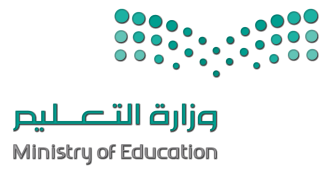  المـــادة : الصـف : الفتــــرة : الزمــــن : أسئلة اختبار الفصل الدراسي الثالث   (ثالث متوسط) العام الدراسي 1444/1445هـأسئلة اختبار الفصل الدراسي الثالث   (ثالث متوسط) العام الدراسي 1444/1445هـأسئلة اختبار الفصل الدراسي الثالث   (ثالث متوسط) العام الدراسي 1444/1445هـأسئلة اختبار الفصل الدراسي الثالث   (ثالث متوسط) العام الدراسي 1444/1445هـأسئلة اختبار الفصل الدراسي الثالث   (ثالث متوسط) العام الدراسي 1444/1445هـأسئلة اختبار الفصل الدراسي الثالث   (ثالث متوسط) العام الدراسي 1444/1445هـأسئلة اختبار الفصل الدراسي الثالث   (ثالث متوسط) العام الدراسي 1444/1445هـاسم الطالب/ـه/                                                                            رقم الجلوس/ اسم الطالب/ـه/                                                                            رقم الجلوس/ اسم الطالب/ـه/                                                                            رقم الجلوس/ اسم الطالب/ـه/                                                                            رقم الجلوس/ اسم الطالب/ـه/                                                                            رقم الجلوس/ اسم الطالب/ـه/                                                                            رقم الجلوس/ اسم الطالب/ـه/                                                                            رقم الجلوس/ المصحح:التوقيع:التوقيع:المراجع:المراجع:المراجع:التوقيع:1 – ............. هي قدرة المفاصل العملية التي ينتج عنها أداء الحركة من خلال المدى الكامل لها :1 – ............. هي قدرة المفاصل العملية التي ينتج عنها أداء الحركة من خلال المدى الكامل لها :1 – ............. هي قدرة المفاصل العملية التي ينتج عنها أداء الحركة من خلال المدى الكامل لها :( أ ) التوافق  ( ب ) المرونة ( ج )    الرشاقة 2 – ........... يختلف احتياج الفرد من السعرات باختلاف الوزن والطول مما يتطلب إعادة النظر في السعرات الحرارية المستهلكة   2 – ........... يختلف احتياج الفرد من السعرات باختلاف الوزن والطول مما يتطلب إعادة النظر في السعرات الحرارية المستهلكة   2 – ........... يختلف احتياج الفرد من السعرات باختلاف الوزن والطول مما يتطلب إعادة النظر في السعرات الحرارية المستهلكة   ( أ  ( العمر( ب ) كتلة الجسم  ( ج )  جميع الاجابات خاطئة3 - هي القدرة على التوافق الجيد للحركات التي يقوم بها الفرد سواءً جميع أجزاء جسمه أو جزء منه:3 - هي القدرة على التوافق الجيد للحركات التي يقوم بها الفرد سواءً جميع أجزاء جسمه أو جزء منه:3 - هي القدرة على التوافق الجيد للحركات التي يقوم بها الفرد سواءً جميع أجزاء جسمه أو جزء منه:( أ )  الاتزان( ب ) الرشاقة( ج ) التوافق4 - .............. هو قدرة العضلات على أداء جهد متعاقب ؟:4 - .............. هو قدرة العضلات على أداء جهد متعاقب ؟:4 - .............. هو قدرة العضلات على أداء جهد متعاقب ؟:( أ )  القوة العضلية( ب ) قوة عضلات البطن( ج) القدرة العضلية5- ............   هي قدرة الجسم على إنتاج قوة عضلية تتميز بالسرعة5- ............   هي قدرة الجسم على إنتاج قوة عضلية تتميز بالسرعة5- ............   هي قدرة الجسم على إنتاج قوة عضلية تتميز بالسرعة( أ ) المرونة ( ب) القدرة العضلية( ج ) الاتزان1التصويب من الحركة هو عملية دفع الكرة باتجاه السلة باستخدام ذراع أو ذراعين من الثبات أو القفز ؟2الخداع بكرة السلة يهدف إلى تهيئة الفرص للاعب المهاجم المسيطر على الكرة للقيام بالتنطيط التمرير القطع أو التصويب3الهدف من المحاورة من خلف الظهر هو التخلص من مراقبة المنافس أثناء قيام اللاعب بالمحاورة ؟4تبدأ فترة الوقت المستقطع عندما يطلق الحكم صافرته ويعطي إشارة الوقت المستقطع ؟5يختلف احتياج السعرات الحرارية حسب كتلة الجسم والعمر والجنس والنشاط البدني ؟